NAME 	____________________________________  	INDEX NO.		_______________SCHOOL 	____________________________________	SIGNATURE 		_______________									DATE 			_______________443/1AGRICULTUREPAPER 1JULY/ AUGUST, 2015TIME: 2 HOURS443/1AGRICULTUREPAPER 1 TIME: 2 HOURSINSTRUCTIONS TO CANDIDATESWrite your name, school and index number in the spaces provided above.Sign and write the date of the examination in the spaces provided above.This paper consists of three sections: A, B and C.Answer all the questions in section A and B and any two questions from section C.All answers must be written in the spaces provided in this booklet. This paper consists of 12 printed pages.Candidates should check the question paper to ascertain that all pages are printed as indicated and that no questions are missingFor OFFICIAL use onlySECTION A (30 MARKS) Answer ALL the questions in this section in the spaces provided. Give two factors which characterize small scale farming. 					(1 mark) ______________________________________________________________________________________________________________________________________________________________________State two effects of HIV/AIDS on agricultural production. 					(1 mark) ____________________________________________________________________________________________________________________________________________________________________________________________________________________________________________________________________________________________________________________________________________State four methods of treating water for domestic use. 						(2 marks) ____________________________________________________________________________________________________________________________________________________________________________________________________________________________________________________________________________________________________________________________________________Name the vegetative part of each of the following crops which is propagated. 			(2 marks)i) 	Sweet potatoes 	_____________________________________________________________________ii)	Cassava 		_____________________________________________________________________iii)	Bananas 		_____________________________________________________________________iv)	Oranges 		_____________________________________________________________________State two ways by which soil pH may affect crop production. 					(1 mark) ____________________________________________________________________________________________________________________________________________________________________________________________________________________________________________________________________________________________________________________________________________State three causes of blossom end rot in tomatoes. 				      		(1½ marks)_________________________________________________________________________________________________________________________________________________________________________________________________________________________________________________________Name two methods of weed control in pasture. 							(1 mark) ______________________________________________________________________________________________________________________________________________________________________State four problems that farmers are likely to face when marketing their produce. 		(2 marks) ____________________________________________________________________________________________________________________________________________________________________________________________________________________________________________________________________________________________________________________________________________State four effects of high temperature on crop production. 					(2 marks) ____________________________________________________________________________________________________________________________________________________________________________________________________________________________________________________________________________________________________________________________________________Name four suitable sites of agro forestry. 							(2 marks) ____________________________________________________________________________________________________________________________________________________________________________________________________________________________________________________________________________________________________________________________________________List four post harvesting practices. 								(2 marks) ____________________________________________________________________________________________________________________________________________________________________________________________________________________________________________________________________________________________________________________________________________State three functions of the Coffee Board of Kenya. 				       		(1½ marks)__________________________________________________________________________________________________________________________________________________________________________________________________________________________________________________________________________________________________________________________________________________________________________________________________________________________________________________________________________________________________________________Give four factors determining the quality of hay. 						(2 marks) ____________________________________________________________________________________________________________________________________________________________________________________________________________________________________________________________________________________________________________________________________________List four methods of fertilizer application. 							(2 marks) ____________________________________________________________________________________________________________________________________________________________________________________________________________________________________________________________________________________________________________________________________________Give four objectives of land settlement and resettlement in Kenya. 				(2 marks) ____________________________________________________________________________________________________________________________________________________________________________________________________________________________________________________________________________________________________________________________________________List four methods used to drain farm land. 							(2 marks) ____________________________________________________________________________________________________________________________________________________________________________________________________________________________________________________________________________________________________________________________________________Give three benefits of conserving forage. 					                 	(1½ marks)____________________________________________________________________________________________________________________________________________________________________________________________________________________________________________________________________________________________________________________________________________State three problems facing agriculture based women groups in Kenya. 			(1½ marks)__________________________________________________________________________________________________________________________________________________________________________________________________________________________________________________________________________________________________________________________________________________________________________________________________________________________________________________________________________________________________________________SECTION B (20 MARKS)Answer ALL questions from this section in the spaces provided a)	Study the diagram below and answer the questions that follow.				i) 	What is layering? 										(1 mark)  	______________________________________________________________________________________________________________________________________________________________________	ii) 	Identify the type of layering shown below. 							(1 mark) 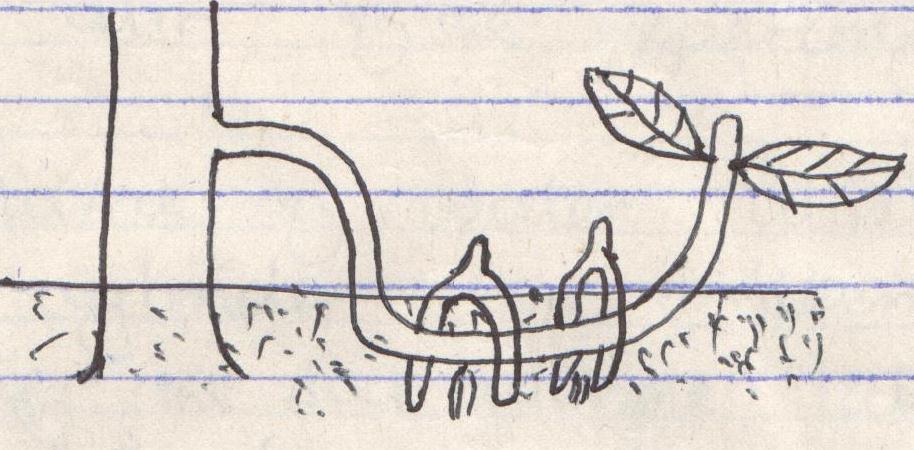 Give two advantages of tissue culture in crop production. 					(2 marks) ____________________________________________________________________________________________________________________________________________________________________________________________________________________________________________________________________________________________________________________________________________a)	Identify the type of erosion below. 								(1 mark) 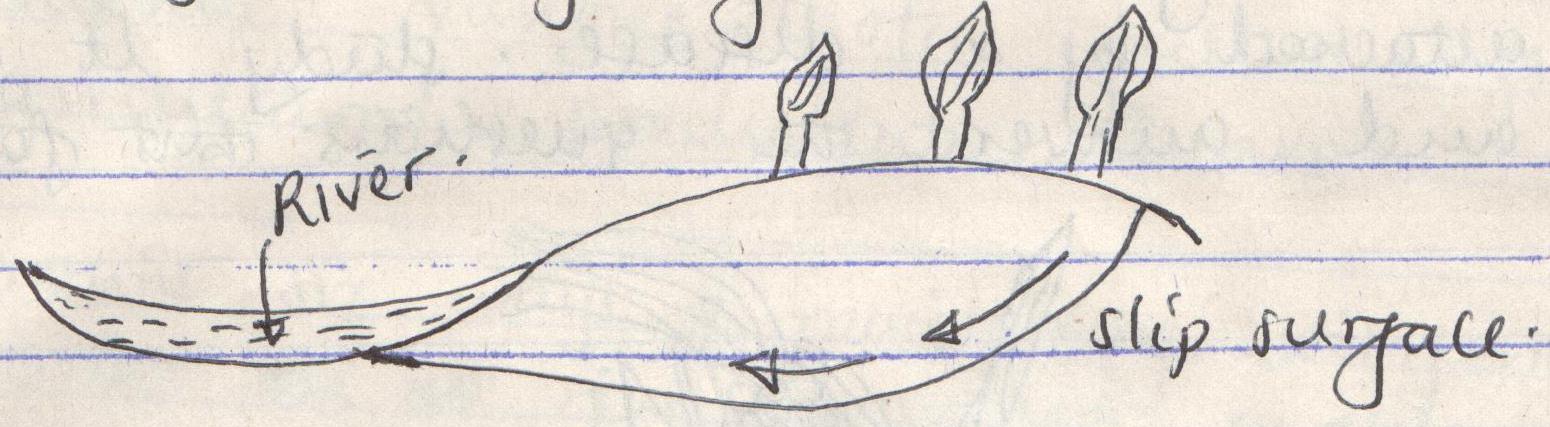 	___________________________________________________________________________________	b)	Name four agents of soil erosion. 								(4 marks) 	____________________________________________________________________________________________________________________________________________________________________________________________________________________________________________________________________________________________________________________________________________The diagram below illustrates an experiment on soil. Study it carefully and answer the questions that follow.State the aim of the experiment. 									(1 mark) ______________________________________________________________________________________________________________________________________________________________________If the volume of water illustrated in the measuring cylinder was observed after one hour identify the soil sample labelled A and B.Soil sample A.											(½ mark)___________________________________________________________________________________Soil sample B.											(½ mark)___________________________________________________________________________________State two ways in which the soil structure of the sample labelled C above can be improved. 	(2 marks) 	_________________________________________________________________________________________________________________________________________________________________________________________________________________________________________________________The diagram below illustrates a maize cob attacked by a disease. Study it carefully and answer the questions that follow. 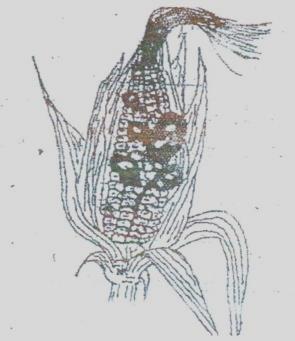 Identify the disease. 										(1 mark) ___________________________________________________________________________________Apart from maize give four other crops that may be attacked by the disease. 			(2 marks) ____________________________________________________________________________________________________________________________________________________________________________________________________________________________________________________________________________________________________________________________________________State four methods of controlling the disease. 							(4 marks) ____________________________________________________________________________________________________________________________________________________________________________________________________________________________________________________________________________________________________________________________________________SECTION C (40 MARKS)Answer any TWO questions from this sections in the spaces provided. a)	Explain six advantages of mulching in crop production. 					(6 marks) 	b)	Explain six factors that should be considered when siting a nursery bed. 			(6 marks) 	c)	Describe various biotic factors influencing agricultural production. 				(8 marks) a)	Outline six ways of maintaining soil fertility.							(6 marks)b)	Describe four advantages of tillage as a method of weed control. 				(4 marks) 	c)	Give four types of pesticide based on their mode of action. 					(4 marks) 	d)	Describe the steps followed in single stem pruning in coffee. 				(6 marks) a)	Give the advantages of mixed grass pasture over a pure grass pasture. 			(6 marks) 	b)	Describe the establishment and management of grass pasture to the time it is ready for 		grazing under the following sub-heading:Land preparation. 										(3 marks) Planting. 											(4 marks) Field management practices. 									(7 marks) ____________________________________________________________________________________________________________________________________________________________________________________________________________________________________________________________________________________________________________________________________________________________________________________________________________________________________________________________________________________________________________________________________________________________________________________________________________________________________________________________________________________________________________________________________________________________________________________________________________________________________________________________________________________________________________________________________________________________________________________________________________________________________________________________________________________________________________________________________________________________________________________________________________________________________________________________________________________________________________________________________________________________________________________________________________________________________________________________________________________________________________________________________________________________________________________________________________________________________________________________________________________________________________________________________________________________________________________________________________________________________________________________________________________________________________________________________________________________________________________________________________________________________________________________________________________________________________________________________________________________________________________________________________________________________________________________________________________________________________________________________________________________________________________________________________________________________________________________________________________________________________________________________________________________________________________________________________________________________________________________________________________________________________________________________________________________________________________________________________________________________________________________________________________________________________________________________________________________________________________________________________________________________________________________________________________________________________________________________________________________________________________________________________________________________________________________________________________________________________________________________________________________________________________________________________________________________________________________________________________________________________________________________________________________________________________________________________________________________________________________________________________________________________________________________________________________________________________________________________________________________________________________________________________________________________________________________________________________________________________________________________________________________________________________________________________________________________________________________________________________________________________________________________________________________________________________________________________________________________________________________________________________________________________________________________________________________________________________________________________________________________________________________________________________________________________________________________________________________________________________________________________________________________________________________________________________________________________________________________________________________________________________________________________________________________________________________________________________________________________________________________________________________________________________________________________________________________________________________________________________________________________________________________________________________________________________________________________________________________________________________________________________________________________________________________________________________________________________________________________________________________________________________________________________________________________________________________________________________________________________________________________________________________________________________________________________________________________________________________________________________________________________________________________________________________________________________________________________________________________________________________________________________________________________________________________________________________________________________________________________________________________________________________________________________________________________________________________________________________________________________________________________________________________________________________________________________________________________________________________________________________________________________________________________________________________________________________________________________________________________________________________________________________________________________________________________________________________________________________________________________________________________________________________________________________________________________________________________________________________________________________________________________________________________________________________________________________________________________________________________________________________________________________________________________________________________________________________________________________________________________________________________________________________________________________________________________________________________________________________________________________________________________________________________________________________________________________________________________________________________________________________________________________________________________________________________________________________________________________________________________________________________________________________________________________________________________________________________________________________________________________________________________________________________________________________________________________________________________________________________________________________________________________________________________________________________________________________________________________________________________________________________________________________________________________________________________________________________________________________________________________________________________________________________________________________________________________________________________________________________________________________________________________________________________________________________________________________________________________________________________________________________________________________________________________________________________________________________________________________________________________________________________________________________________________________________________________________________________________________________________________________________________________________________________________________________________________________________________________________________________________________________________________________________________________________________________________________________________________________________________________________________________________________________________________________________________________________________________________________________________________________________________________________________________________________________________________________________________________________________________________________________________________________________________________________________________________________________________________________________________________________________________________________________________________________________________________________________________________________________________________________________________________________________________________________________________________________________________________________________________________________________________________________________________________________________________________________________________________________________________________________________________________________________________________________________________________________________________________________________________________________________________________________________________________________________________________________________________________________________________________________________________________________________________________________________________________________________________________________________________________________________________________________________________________________________________________________________________________________________________________________________________________________________________________________________________________________________________________________________________________________________________________________________________________________________________________________________________________________________________________________________________________________________________________________________________________________________________________________________________________________________________________________________________________________________________________________________________________________________________________________________________________________________________________________________________________________________________________________________________________________________________________________________________________________________________________________________________________________________________________________________________________________________________________________________________________________________________________________________________________________________________________________________________________________________________________________________________________________________________________________________________________________________________________________________________________________________________________________________________________________________________________________________________________________________________________________________________________________________________________________________________________________________________________________________________________________________________________________________________________________________________________________________________________________________________________________________________________________________________________________________________________________________________________________________________________________________________________________________________________________________________________________________________________________________________________________________________________________________________________________________________________________________________________________________________________________________________________________________________________________________________________________________________________________________________________________________________________________________________________________________________________________________________________________________________________________________________________________________________________________________________________________________________________________________________________________________________________________________________________________________________________________________________________________________________________________________________________________________________________________________________________________________________________________________________________________________________________________________________________________________________________________________________________________________________________________________________________________________________________________________________________________________________________________________________________________________________________________________________________________________________________________________________________________________________________________________________________________________________________________________________________________________________________________________________________________________________________________________________________________________________________________________________________________________________________________________________________________________________________________________________________________________________________________________________________________________________________________________________________________________________________________________________________________________________________________________________________________________________________________________________________________________________________________________________________________________________________________________________________________________________________________________________________________________________________________________________________________________________________________________________________________________________________________________________________________________________________________________________________________________________________________________________________________________________________________________________________SECTIONQUESTIONSMAXIMUM SCORECANDIDATE’S SCOREA1  1830B19  2220C20C20TOTAL SCORE90